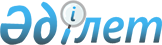 Қазақстан Республикасы Yкiметiнiң 2003 жылғы 17 маусымдағы N 572 қаулысына толықтыру енгiзу туралы
					
			Күшін жойған
			
			
		
					Қазақстан Республикасы Үкіметінің 2005 жылғы 14 наурыздағы N 227 Қаулысы. Күші жойылды - ҚР Үкіметінің 2006.11.15. N 1082 (алғаш рет ресми жарияланған күнiнен бастап он күнтiзбелiк күн өткен соң қолданысқа енгізіледi) қаулысымен.



      Қазақстан Республикасының Үкiметi 

ҚАУЛЫ ЕТЕДI:





      1. "Мемлекеттiк органдардың шағын кәсiпкерлiк субъектілерінің қызметiне тексерулер жүргiзу ережесiн бекiту туралы" Қазақстан Республикасы Үкiметiнің 2003 жылғы 17 маусымдағы N 572 
 қаулысына 
 (Қазақстан Республикасының ПҮКЖ-ы, 2003 ж., N 27, 254-құжат) мынадай толықтыру енгiзiлсiн:



      көрсетiлген қаулымен бекiтiлген Шағын кәсiпкерлiк субъектiлерiнiң қызметiне мемлекеттік органдардың тексерулер жүргiзу ережесiнде:



      3-тармақтағы "атқарушылық iс жүргiзуге," деген сөздерден кейiн "мемлекеттiк еңбек инспекторлары жүргiзетiн тексерулерге," деген сөздермен толықтырылсын.




      2. Осы қаулы алғаш рет pecми жарияланған күнiнен бастап қолданысқа енгiзіледi.

      

Қазақстан Республикасының




      Премьер-Министрі


					© 2012. Қазақстан Республикасы Әділет министрлігінің «Қазақстан Республикасының Заңнама және құқықтық ақпарат институты» ШЖҚ РМК
				